DETIENEN A UN PRESUNTO YIHADISTADetienen a un presunto yihadista vinculado atentados del 11S en NY. Agentes de la Guardia Civil española detuvieron en Segovia (centro) a un presunto yihadista, de 43 años, de origen egipcio, vinculado a la célula de Hamburgo (Alemania), de donde procedían los terroristas que cometieron los atentados de Nueva York el 11 de septiembre de 2001. El ministerio del Interior español informó hoy en un comunicado de que el arrestado, Hakem Mohktar Abdallah, se dedicaba supuestamente a financiar el terrorismo consiguiendo dinero de varios países europeos y era buscado por las autoridades egipcias por su presunta pertenencia a una organización terrorista.Según la misma fuente, “el detenido estuvo vinculado a la célula terrorista desarticulada en abril de 2002 en Hamburgo, aunque fue puesto en libertad posteriormente”. 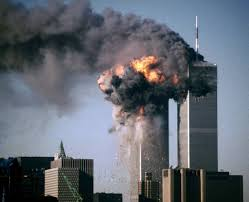 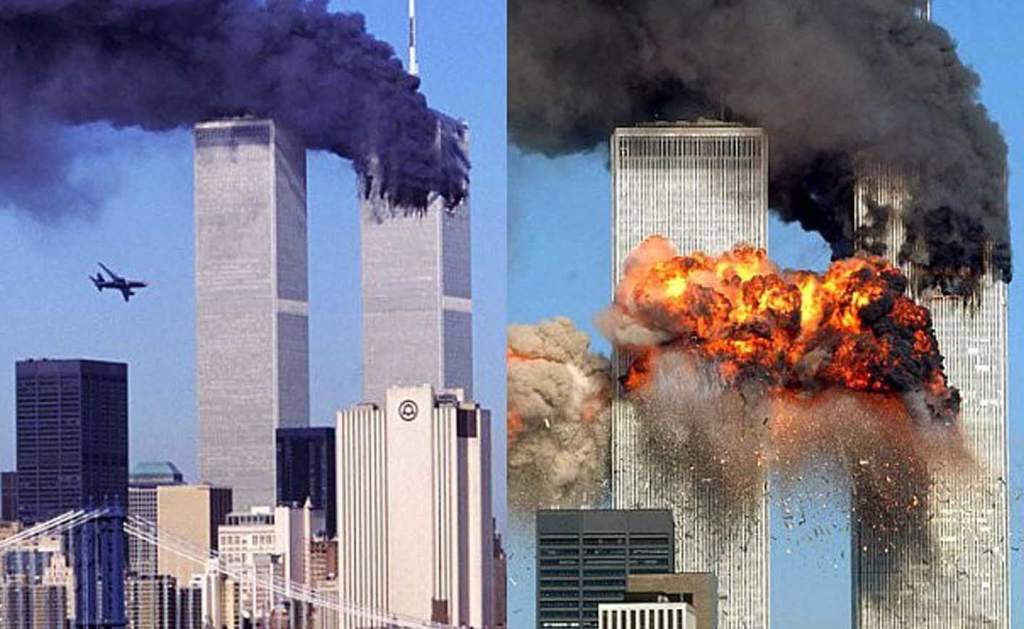 Raquel Herrera